Содержание1.Пояснительная записка…………………………………………………………32.Общая характеристика учебного предмета, курса……………………………33.Описание места учебного предмета, курса в учебном плане.………………..44.Описание ценностных ориентиров содержания учебного предмета………..45.Личностные, метапредметные и предметные результаты освоения учебного предмета, курса……………………………………………………………………46.Содержание учебного предмета, курса..………………………………………57.Оценочные материалы……………………………………………………….…78.Перечень учебно-методических средств обучения...………………………..15Приложение 1. Календарно-тематическое планирование…………………….Приложение 2. Материально-техническое обеспечение образовательного процесса……………………………………………………………………….….Пояснительная запискаРабочая программа разработана на основе примерной программы для специальных (коррекционных) общеобразовательных школ и классов 7 вида по математике в соответствии с авторской программой «Математика» Г. М. Капустиной (М.: Парадигма, 2010 год)  и требованиями  ФГОС НОО (.)Основными целями начального обучения математике являются:Математическое развитие младших школьников.Формирование системы начальных математических знаний.Воспитание интереса к математике, к умственной деятельности.Наряду с общеобразовательными ставятся следующие основные задачи:•  восполнение пробелов дошкольного математического развития учащихся путем обогащения их чувственного опыта, организации предметно-практической деятельности;•   специальная подготовка учащихся к восприятию новых и трудных тем;•  обучение поэтапным действиям (в материализованной форме, в речевом плане без наглядных опор, в умственном плане);• формирование операции обратимости и связанной с ней гибкости мышления;•  развитие общеинтеллектуальных умений и навыков;• активизация познавательной деятельности, развитие зрительного и слухового восприятия;• активизация словаря учащихся в единстве с формированием математических понятий;•  воспитание положительной учебной мотивации, формирование интереса к математике;• развитие навыков самоконтроля, формирование навыков учебной деятельности.2. Общая характеристика учебного предмета, курса.Содержание программы составляют:• изучение натуральных чисел, арифметических действий, приемов вычислений;•  ознакомление с буквенной символикой, с геометрическими фигурами и величинами;•  формирование практических умений — измерительных, графических;•  формирование умений решать простые и составные арифметические задачи.Изучение программного материала должно обеспечить не только усвоение определенных математических знаний, умений и навыков, но и формирование у учащихся приемов умственной деятельности, необходимых для коррекции недостатков развития детей, испытывающих трудности в процессе обучения.Для усиления коррекционно-развивающей направленности курса начальной математики в программу широко включены самостоятельные наблюдения и предметно-практическая деятельность учащихся, геометрический материал, а также разнообразные задания графического характера — для коррекции мелкой моторики пальцев рук и подготовки к письму цифр.3. Описание места учебного предмета, курса в учебном плане.Рабочая программа по математике во 2 классе рассчитана на 136 часов (4 ч в неделю, 34 учебные недели) согласно базисному учебному плану МБОУ СОШ № 3.4. Описание ценностных ориентиров содержания учебного предмета.К концу второго класса учащийся должен знать:• таблицу сложения однозначных чисел и соответствующие случаи вычитания.Учащийся научится:- читать, записывать и сравнивать числа от 1 до 100;- выполнять сложение и вычитание чисел в пределах 100, используя приёмы устных вычислений, в более сложных случаях – письменно;- решать задачи в одно-два действия на сложение и вычитание.5. Личностные, метапредметные и предметные результаты освоения учебного предмета, курса.Личностные результатычувство гордости за свою Родину, российский народ и историю России;осознание роли своей страны в мировом развитии, уважительное отношение к семейным ценностям, бережное отношение к окружающему миру.целостное восприятие окружающего мира.развитая мотивация учебной деятельности и личностного смысла учения, заинтересованность в приобретении и расширении знаний и способов действий, творческий подход к выполнению заданий.рефлексивная самооценка, умение анализировать свои действия и управлять ими.навыки сотрудничества со взрослыми и сверстниками.установка на здоровый образ жизни, наличие мотивации к творческому труду, к работе на результат.Метапредметные результатыРегулятивные УУД: способность понимать, принимать и сохранять учебную задачу, соответствующую этапу обучения, ориентироваться в учебном материале, предоставляющем средства для ее решения;сформированность на начальном этапе умений планировать учебные действия (2-3 шага) в соответствии с поставленной задачей.начальный уровень сформированности умений проводить самоконтроль и самооценку результатов своей учебной деятельности.Познавательные УУД: первоначальные методы нахождения и чтения информации, представленной разными способами (текст, таблица) в разных носителях (учебник, справочник и др.);начальное освоение способов решения задач творческого и поискового характера;способность излагать свое мнение и аргументировать его;начальный уровень овладения логическими действиями сравнения, анализа, синтеза, обобщения, классификации по разным признакам на доступном материале.Коммуникативные УУД: готовность слушать собеседника и вести диалог; готовность признать возможность существования различных точек зрения и права иметь свою; излагать свое мнение и аргументировать свою точку зрения;способность определять общую цель и пути ее достижения;адекватно оценивать собственное поведение и поведение окружающих.Предметные результаты использование приобретённых математических знаний для описания и объяснения окружающих предметов, процессов, явлений, а также для
оценки их количественных и пространственных отношений.овладение основами логического и алгоритмического мышления,
пространственного воображения и математической речи, основами счёта, измерения, прикидки результата и его оценки, наглядного представления данных в разной форме (таблицы, схемы, диаграммы), записи и выполнения алгоритмов.приобретение начального опыта применения математических знаний для решения учебно-познавательных и учебно-практических задач.выполнение устно и письменно арифметических действий с числами и числовыми выражениями, решение текстовых задач, выполнение и построение алгоритмов и стратегий в игре; исследование, распознавание и изображение геометрических фигур, работа с таблицами, схемами, графиками и диаграммами, цепочками; представление, анализ и интерпретация данных.6. Содержание учебного предмета, курса.Учебно-тематический планЧисла и операции над ними.Числа от 1 до 100.Нумерация (16ч). Десяток. Счёт десятками. Образование и название двузначных чисел. Модели двузначных чисел. Чтение и запись чисел. Сравнение двузначных чисел, их последовательность. Представление двузначного числа в виде суммы разрядных слагаемых.Устная и письменная нумерация двузначных чисел. Разряд десятков и разряд единиц, их место в записи чисел.Сложение и вычитание чисел.(70ч). Операции сложения и вычитания. Взаимосвязь операций сложения и вычитания. Изменение результатов сложения и вычитания в зависимости от изменения компонент. Свойства сложения и вычитания. Приёмы рациональных вычислений.Сложение и вычитание двузначных чисел, оканчивающихся нулями.Устные и письменные приёмы сложения и вычитания чисел в пределах 100. Алгоритмы сложения и вычитания.Умножение и деление чисел.(39ч).Нахождение суммы нескольких одинаковых слагаемых и представление числа в виде суммы одинаковых слагаемых. Операция умножения. Переместительное свойство умножения.Операция деления. Взаимосвязь операций умножения и деления. Таблица умножения и деления однозначных чисел.Величины и их измерение.Длина. Единица измерения длины – метр. Соотношения между единицами измерения длины. Перевод именованных чисел в заданные единицы (раздробление и превращение).Периметр многоугольника. Формулы периметра квадрата и прямоугольника.Цена, количество и стоимость товара.Время. Единица времени – час.Текстовые задачи.Простые и составные текстовые задачи, при решении которых используется: а) смысл действий сложения, вычитания, умножения и деления; б) разностное сравнение;Элементы геометрии.Обозначение геометрических фигур буквами. Острые и тупые углы.Составление плоских фигур из частей. Деление плоских фигур на части.Элементы алгебры.Переменная. Выражения с переменной. Нахождение значений выражений вида а ± 5; 4 – а; при заданных числовых значениях переменной. Использование скобок для обозначения последовательности действий. Порядок действий в выражениях, содержащих два и более действия со скобками и без них. Решение уравнений вида а ± х = b; х – а = b; а – х = b; Итоговое повторение.(11ч)7. Оценочные материалы  Контроль за уровнем достижений обучающихся по математике  проводится в форме итоговых контрольных работ, проверочных работ, тестов, проверки вычислительных навыков. Их цель – проверка выполнения требований программы. График контрольных работ по математике (13)        Тексты контрольных работ и критерии оцениванияКонтрольная работа №1Нумерация чисел от 1 до 100Арифметический диктант.1. Запишите числа: 20, 18, 65, 78, 90, 100.2. Запишите число, в котором: 1 дес. 3 ед.; 4 дес. 5 ед.; 8 дес.; 2 ед.3. Запишите число, предшествующее числу: 20 (55, 70).4. Запишите число, следующее за числом: 18 (25, 99).Контрольная работа №2.Сложение и вычитание  вида   35+5, 35–5, 35-30 Арифметический диктант.1. Запишите числа 19, 34, 89, 90.2. Запишите число, в котором 5 десятков и 3 единицы. 3. Запишите число, которое следует за числом 89.4. Запишите число, которое предшествует числу 40.5. Запишите число, которое на 1 больше 59.6. Запишите число, которое получится, если 80 уменьшить на 1.Контрольная работа № 3.Табличное сложение и вычитаниеКонтрольная работа №4. Решение текстовых задач.  В качестве текста контрольной работы могут быть использованы задания в учебнике (с. 94, 95, ч. 1).Примечание. На с. 94 даны задания базового уровня, на с. 95 – повышенного. Перед выполнением работы учителю следует предложить ученикам ознакомиться с обоими вариантами заданий, а затем решить, какой из них они будут решать.– Сегодня вы решаете итоговую контрольную работу за I полугодие. Она несколько отличается от тех, что вы решали раньше.– У каждого из вас на партах лежат два листа с заданиями.– Внимательно прочитайте каждый из них.– Подумайте, с какими из этих заданий вы справитесь, а какие вам решить пока трудно.– Если вы выбрали лист заданий 1 (задания базового уровня), выполнили все задания в нем, проверили себя и у вас еще есть время, вы можете выполнить задания из листа 2 (сколько успеете).– Если вы выбрали лист заданий 2 (задания повышенного уровня), начали выполнять задания и поняли, что вам их трудно выполнить, вы можете вернуться к заданиям из листа 1.– Если вы решили часть заданий из листа 2, но с некоторыми заданиями не можете справиться, вы можете заменить их аналогичными из листа 1 (например, задание 5 из листа 2 можно заменить заданием  5 из листа 1. Нельзя менять, например, задание 5 из листа 2 на задания 1, 2, 3, 4 из листа 1!). Примечание. Поскольку в учебнике дается только один вариант контрольной работы, учителю следует составить другой вариант, аналогичный данному. Это должен быть и базовый уровень, и повышенный.Контрольная работа № 5. Внетабличное сложение и вычитание.Контрольная работа № 6.Сравнение выражений и чиселКонтрольная работа № 7.Внетабличное сложение и вычитаниеКонтрольная работа № 8.Письменные приёмы  сложения и вычитания.Контрольная работа № 9	Проверить уровень сформированности вычислительных навыков, в том числе умение находить значение выражения удобным способом; проверить сформированность умений находить значение частного по данному произведению, решать задачи делением, находить длину стороны геометрической фигуры по данному периметру и известным сторонам; проверить знание геометрических фигур. Учитель может использовать тексты контрольной работы, данные в учебнике (с. 78, 79), или составить свою контрольную работу.Контрольная работа № 10Обучающиеся выполняют тест (с. 100–101 учебника, ч. 2).Критерии оцениванияОценка письменных работ по математике:Работа, состоящая из примеров: «5» - без ошибок – высокий уровень. «4» -1 грубая и 1-2 негрубые ошибки – средний уровень. «3» - 2-3 грубые и 1-2 негрубые ошибки или 3 и более негрубых ошибки – низкий уровень. «2» - 4 и более грубых ошибки – ниже низшего уровень.Работа, состоящая из задач: «5» - без ошибок- высокий уровень.«4» - 1-2 негрубых ошибки – средний уровень. «3» - 1 грубая и 3-4 негрубые ошибки – низкий уровень. «2» - 2 и более грубых ошибки. 2-3 грубые и 1-2 негрубые ошибки или 3 и более негрубых ошибки –ниже низшего уровень.Грубые ошибки: 1.Вычислительные ошибки в примерах и задачах. 2. Ошибки на незнание порядка выполнения арифметических действий. 3. Неправильное решение задачи (пропуск действия, неправильный выбор действий, лишние действия). 4. Не решенная до конца задача или пример.5. Невыполненное задание.Негрубые ошибки: 1.Нерациональный прием вычислений. 2. Неправильная постановка вопроса к действию при решении задачи. 3. Неверно сформулированный ответ задачи. 4. Неправильное списывание данных (чисел, знаков). 5. Недоведение до конца преобразований. За грамматические ошибки, допущенные в работе, оценка по математике не снижается. За неряшливо оформленную работу, несоблюдение правил каллиграфии оценка по математике снижается на 1 балл, но не ниже «3». 8. Перечень учебно-методических средств обучения.Волкова С.И.: Математика. Контрольные работы. 1-4 классы. Пособие для учителей общеобразовательных учреждений. – М.: Просвещение,  2013.Математика. 2 класс: система уроков по УМК "Школа России". (компакт-диск) – издательство «Учитель», 2012.Математика. Русский язык. Литературное чтение. 1-2 классы. Промежуточный и итоговый контроль (компакт-диск) – издательство «Учитель», 2013.Моро М.И. Математика. 2 класс. Учебник для общеобразовательных учреждений с приложением на электронном носителе. В 2 частях. -  М.: Просвещение, 2012.Моро М.И., Волкова С.И. Рабочая тетрадь по математике, 2 класс: в 2 частях, - М.: Просвещение,  2012.Моро М.И. Электронное приложение к учебнику «Математика», 2 класс (Диск CD-ROM).Примерные программы по учебным предметам. Начальная школа. Ч. 1. – М.: Просвещение, 2011 год.Программы для специальных (коррекционных) общеобразовательных школ и классов 7 вида. Начальные классы 1-4. Подготовительный класс. М.: Парадигма, 2010.Программы для общеобразовательных учреждений. Коррекционно-развивающее обучение: Начальные классы (1-4), Подготовительный класс/ Под ред. С. Г. Шевченко. М.: Школьная пресса, 2004.Рудницкая В. Н. Контрольные работы по математике: 2 класс: к учебнику М. И. Моро и др. «Математика. 2 класс». – М.: Издательство «Экзамен», 2014.Самсонова Л. Ю. Устный счет. Сборник упражнений. 2 класс: к учебнику М. И. Моро и др. «Математика. 2 класс». – М.: Издательство «Экзамен», 2012.Интернет-ресурсы:   http://nsportal.ru/  http://www.proshkolu.ru/  http://infourok.ru/        http://www.prosv.ru/Календарно-тематическое планирование(136 ч) Приложение 2МАТЕМАТИКАМатериально-техническое обеспечениеНаименования разделовКоличество часов1Числа от 1 до 100. Нумерация 162Сложение и вычитание 703Умножение и деление 184Табличное умножение и деление21ИТОГО:136№ п/пВид контроляТемаДата проведенияДата проведения№ п/пВид контроляТемаПланФакт1Контрольная работа (стартовый контроль)Нумерация чисел от 1 до 100.16.092Контрольная работа Сложение и вычитание вида 30+5, 35-30, 35-5.24.093Контрольная работаТабличное сложение и вычитание.29.104Контрольная работаРешение текстовых задач24.115Контрольная работаВнетабличное сложение и вычитание.03.126Контрольная работа (рубежный контроль)Сравнение выражений и чисел.24.127Контрольная работаВнетабличное сложение и вычитание.03.028Контрольная работаПисьменные приёмы сложения и вычитания.13.029Контрольная работаПериметр прямоугольника.04.0310Контрольная работаГруппировка слагаемых.20.0311Контрольная работа (итоговый контроль)Умножение числа  2 и на 2. 17.0412Контрольная работаУмножение числа  3 и на 3.  Деление на 3.08.0513Контрольная работаРешение задач и выражений.18.05Вариант IВариант II1. Найдите значения выражений:1. Найдите значения выражений:9 – 7       15 – 10       26 + 14 + 6       8 + 30         89 – 12 + 8       10 + 6       67 – 18 – 5       39 – 9       43 + 12. Сравните (поставьте знаки >, < или =):2. Сравните (поставьте знаки >, < или =):    7 * 7 – 3    18 * 17 + 1    6 * 6 + 3    15 * 14 + 13. Решите задачу:3. Решите задачу:На площадке играли 9 мальчиков, а девочек на 4 больше. Сколько девочек было на площадке?В гараже стояло 15 грузовых машин, а легковых на 5 меньше. Сколько легковых машин стояло
в гараже?Вариант IВариант II1. Найдите значения выражений:1. Найдите значения выражений:36 – 6        49 + 1         70 – 170 + 5        52 – 50       5 + 30 42 – 2         79 + 1          40 + 1 30 + 6         86 – 80        7 + 202. Запишите числа от 90 до 83 по порядку.2. Запишите числа от 76 до 83 по порядку.3. Сравните числа:3. Сравните числа:19 * 913 дм *  *  17 * 71 3 дм  *  8 дм * 4. Сделайте краткую запись и решите задачу:4. Сделайте краткую запись и решите задачу:В магазин привезли  апельсинов. Продали . Сколько килограммов апельсинов осталось?В коробке лежало 15 карандашей. Достали 5 карандашей. Сколько карандашей осталось в коробке?5. Начертите отрезок длиной:5. Начертите отрезок длиной:1 дм 1 дм Выразите его длину в сантиметрахВыразите его длину в сантиметрахВариант IВариант IВариант IIВариант II1. Найдите значения выражений:1. Найдите значения выражений:1. Найдите значения выражений:1. Найдите значения выражений:40 + 530 + 2026 + 270 + 1376 – 7028 – 860 – 4037 – 650 + 570 + 2046 + 380 + 1736 – 2039 – 980 – 4056 – 42. Вычислите, указав порядок действий:2. Вычислите, указав порядок действий:2. Вычислите, указав порядок действий:2. Вычислите, указав порядок действий:60 – (2 + 3)15 + (19 – 4)60 – (2 + 3)15 + (19 – 4)83 + (5 – 3)70 – (50 + 20)83 + (5 – 3)70 – (50 + 20)3. Решите задачу:3. Решите задачу:3. Решите задачу:3. Решите задачу:В книге 25 страниц. Сережа начал читать книгу вчера и прочитал 8 страниц, а сегодня он прочитал еще 7 страниц. Сколько страниц осталось прочитать Сереже?В книге 25 страниц. Сережа начал читать книгу вчера и прочитал 8 страниц, а сегодня он прочитал еще 7 страниц. Сколько страниц осталось прочитать Сереже?В гараже было 20 машин. Сначала из гаража выехало 2 машины, а потом еще 8. Сколько машин осталось в гараже?В гараже было 20 машин. Сначала из гаража выехало 2 машины, а потом еще 8. Сколько машин осталось в гараже?Вариант IВариант II1. Найдите значения выражений:1. Найдите значения выражений:67 – 25          32 + 4548 – 37          21 + 7695 – 63          16 + 4457 – 34          43 + 2668 – 45          22 + 1799 – 53          57 + 232. Поставьте скобки так, чтобы записи стали верными:2. Поставьте скобки так, чтобы записи стали верными:  15 – 7 + 2 = 6  31 – 10 – 4 = 25  17 – 8 + 2 = 7  58 – 20 + 6 = 323. Решите задачу:3. Решите задачу:В пруду плавали 6 лебедей, 12 гусей, а уток – на 3 меньше, чем гусей и лебедей вместе. Сколько уток плавало в пруду?На лугу паслось 3 лошади, коров – на 8 больше, чем лошадей, а овец – столько, сколько лошадей и коров вместе. Сколько овец паслось на лугу?4. Решите задачу:4. Решите задачу:В саду работало 18 девочек и 9 мальчиков. На сколько меньше мальчиков, чем девочек, работало в саду?В ящике лежало  апельсинов и  лимонов. На сколько килограммов больше апельсинов, чем лимонов, лежало в ящике?Вариант IВариант II1. Найдите значения выражений:1. Найдите значения выражений:8 + 7 – 6         12 – 7 + 94 + 9 – 7         16 – 8 + 46 + 6 – 8         14 – 8 + 67 + 7 – 5         11 – 5 + 92. Сравните:2. Сравните:54 + 7 * 54 + 5 + 1    * 8 дм 46 + 0 * 46 – 0         53 мин * 1ч63 + 8 * 63 + 3 + 5   7 дм  * 75 – 0 * 75 + 0         1 ч * 59 мин3. Решите задачу:3. Решите задачу:В киоске было 90 гвоздик. До обеда продали 40 гвоздик, а после обеда еще 28 гвоздик. Сколько гвоздик осталось в киоске?В автобусном парке было 78 автобусов. Сначала на маршруты вышло 30 автобусов, а потом еще 40. Сколько автобусов осталось в парке?4. Начертите:4. Начертите:Квадрат со сторонами  и найдите его периметрПрямоугольник со сторонами и  и найдите его периметрВариант IВариант II1. Запишите примеры столбиком и найдите их значения:1. Запишите примеры столбиком и найдите их значения:36 + 15      78 – 27       48 + 2238 + 6        90 – 4         65 – 1338 + 42       67 – 25       29 + 5154 + 8         80 – 5         94 – 212. Сравните:2. Сравните: * 9 дм       1 ч * 20 мин *          53 – 20 – 3 * 309 дм *           1 ч * 40 мин * 2 дм       97 – 50 – 7 * 353. Решите задачу:3. Решите задачу:На лыжах шли 18 мальчиков и 8 девочек. К ним присоединились еще 6 лыжников. Сколько лыжников стало?На коньках катались 15 мальчиков и 7 девочек. Потом 4 девочки ушли домой. Сколько детей осталось?4. Запишите номера прямоугольников:4. Запишите номера прямоугольников: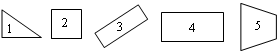 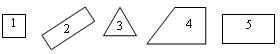 Вариант IВариант II1. Выявите закономерность и продолжите ряды чисел:1. Выявите закономерность и продолжите ряды чисел:2, 4, 6, … , … , … , … , 1630, 27, 24, … , … , … , … , … , 
… , 35, 10, 15, … , … , … , … , 4020, 18, 16, 14, … , … , … , … , 
… , 22. Замените сложение умножением и найдите значения выражений:2. Замените сложение умножением и найдите значения выражений:7 + 7 + 7 + 7 4 + 4 + 49 + 9 + 9 6 + 6 + 6 + 6 + 63. Сравните выражения:3. Сравните выражения:48 · 2 * 2 · 487 · 3 * 5 · 714 · 5 * 5 · 148 · 2 * 4 · 84. Сделайте рисунки к задачам и решите их4. Сделайте рисунки к задачам и решите ихНа каждой тарелке лежит по 6 яблок. Сколько яблок на трех таких тарелках?На двух клумбах распустились розы, по 8 роз на каждой. Сколько всего роз распустилось?10 конфет раздали пятерым детям. Сколько конфет получил каждый ребенок?8 апельсинов разделили поровну между четырьмя детьми. Сколько апельсинов получил каждый ребенок?№п/пНаименование темЧасыучебноговремениПлановыесрокипрохожденияПлановыесрокипрохожденияФактические сроки прохожденияОсновные виды деятельности учащихся1 четверть (36 ч)  Учебник, часть 1Числа от 1 до 100. Нумерация (16 ч)1 четверть (36 ч)  Учебник, часть 1Числа от 1 до 100. Нумерация (16 ч)1 четверть (36 ч)  Учебник, часть 1Числа от 1 до 100. Нумерация (16 ч)1 четверть (36 ч)  Учебник, часть 1Числа от 1 до 100. Нумерация (16 ч)1 четверть (36 ч)  Учебник, часть 1Числа от 1 до 100. Нумерация (16 ч)1 четверть (36 ч)  Учебник, часть 1Числа от 1 до 100. Нумерация (16 ч)1 четверть (36 ч)  Учебник, часть 1Числа от 1 до 100. Нумерация (16 ч)1.Повторение: числа от 1 до 20101.09.1401.09.14Образовывать, называть и записывать числа в пределах 100.2.Повторение: числа от 1 до 20102.0902.09Сравнивать числа и записывать результат сравнения. 3.Счет десятками. Образование и запись чисел от 20 до 100103.0903.09Упорядочивать заданные числа. Устанавливать правило, по которому составлена числовая последовательность, продолжать ее или восстанавливать пропущенные в ней числа.4.Счет десятками. Образование и запись чисел от 20 до 1001      05.09      05.09Упорядочивать заданные числа. Устанавливать правило, по которому составлена числовая последовательность, продолжать ее или восстанавливать пропущенные в ней числа.5.Поместное значение цифр в записи числа108.0908.09Классифицировать (объединять в группы) числа по заданному или самостоятельно установленному правилу.6.Однозначные и двузначные числа109.0909.09Переводить одни единицы длины в другие: мелкие в более крупные и крупные в более мелкие, используя соотношения между ними. 7.Миллиметр. 110.0910.09Переводить одни единицы длины в другие: мелкие в более крупные и крупные в более мелкие, используя соотношения между ними. 8.Миллиметр. Закрепление112.0912.09Переводить одни единицы длины в другие: мелкие в более крупные и крупные в более мелкие, используя соотношения между ними. 9.Метр. Таблица единиц длины 115.0915.09Переводить одни единицы длины в другие: мелкие в более крупные и крупные в более мелкие, используя соотношения между ними. 10.Контрольная работа №1 (входной контроль). Нумерация чисел от 1 до 100 116.0916.09Переводить одни единицы длины в другие: мелкие в более крупные и крупные в более мелкие, используя соотношения между ними. 11.Анализ контрольной работы. Нумерация чисел от 1 до 100.117.0917.09Переводить одни единицы длины в другие: мелкие в более крупные и крупные в более мелкие, используя соотношения между ними. 12.Сложение и вычитание  вида   35+5, 35–5, 35-30                        119.0919.09Выполнять сложение и вычитание вида: 30+5, 35–5, 35–30 13.Замена двузначного числа суммой разрядных слагаемых (37 = 30 + 7)122.0922.09Заменять двузначное число суммой разрядных слагаемых.14.Рубль. Копейка123.0923.09Сравнивать стоимость предметов в пред.100 р.15.Контрольная работа №2.Сложение и вычитание  вида   35+5, 35–5, 35-30                        124.0924.09Сравнивать стоимость предметов в пред.100 р.16.Анализ контрольной работы.   Сложение и вычитание  вида   35+5, 35–5, 35-30.Рубль. Копейка                       126.0926.09Решать задачи поискового характера, в том числе задачи-расчеты.Соотносить результат проведенного самоконтроля с поставленными целями при изучении темы, оценивать их и делать выводы.Сложение и вычитание (20 ч)Сложение и вычитание (20 ч)Сложение и вычитание (20 ч)Сложение и вычитание (20 ч)Сложение и вычитание (20 ч)Сложение и вычитание (20 ч)Сложение и вычитание (20 ч)17. Задачи, обратные данной129.0929.09Составлять и решать задачи, обратные заданной.18.Сумма и разность отрезков130.0930.09Моделировать на схематических чертежах.19.Задачи на нахождение неизвестного уменьшаемого101.1001.10 Решать задачи на нахождение неизвестного уменьшаемого20.Задачи на нахождение неизвестного вычитаемого103.1003.10Объяснять ход решения задачи. Обнаруживать и устранять ошибки в ходе решения задачи и в вычислениях при решении задачи.21.Закрепление изученного. Решение задач. 106.1006.10Отмечать изменения в решении задачи при изменении ее условия или вопроса.22.Час. Минута. Определение времени по часам107.1007.10Определять по часам время с точностью до минуты.23.Длина ломаной. 108.1008.10Находить длину ломаной.24.Длина ломаной. Закрепление110.1010.10Находить длину ломаной.25.Странички для любознательных.113.1013.10Решать задачи изученных видов.26.Числовые выражения. Порядок действий в числовых выражениях. Скобки114.1014.10Находить значения выражений со скобками и без них, сравнивать два выражения.Применять переместительное и сочетательное свойства сложения при вычислениях.27.Числовые выражения. 115.1015.10Находить значения выражений со скобками и без них, сравнивать два выражения.Применять переместительное и сочетательное свойства сложения при вычислениях.28.Сравнение числовых выражений117.1017.10Сравнивать числовые выражения.29.Периметр многоугольника120.1020.10Находить периметр многоугольника30.Свойства сложения121.1021.10Составлять план работы.31.Свойства сложения. Закрепление.122.1022.10Распределять работу в группе, оценивать выполненную работу.32.Закрепление изученного.124.1024.10Работать в парах, в группах.33.Повторение пройденного. Проект: «Математика вокруг нас. Узоры на посуде» 127.1027.10Определять и описывать закономерности в отобранных узорах. Составлять узоры и орнаменты.34.Табличное сложение и вычитание128.1028.10Соотносить результат проведенного самоконтроля с поставленными целями при изучении темы, оценивать их и делать выводы.35.Контрольная работа № 3.Табличное сложение и вычитание.129.1029.10Соотносить результат проведенного самоконтроля с поставленными целями при изучении темы, оценивать их и делать выводы.36.Анализ контрольной работы. Табличное сложение и вычитание. Повторение пройденного «Что узнали.  Чему научились».131.1031.10Соотносить результат проведенного самоконтроля с поставленными целями при изучении темы, оценивать их и делать выводы.2 четверть ( 28 ч)Сложение и вычитание (28 ч)2 четверть ( 28 ч)Сложение и вычитание (28 ч)2 четверть ( 28 ч)Сложение и вычитание (28 ч)2 четверть ( 28 ч)Сложение и вычитание (28 ч)2 четверть ( 28 ч)Сложение и вычитание (28 ч)2 четверть ( 28 ч)Сложение и вычитание (28 ч)2 четверть ( 28 ч)Сложение и вычитание (28 ч)37.Подготовка к изучению устных приемов сложения и вычитания 110.1110.11Моделировать и объяснять ход выполнения устных действий сложение и вычитание в пределах 100.38.Приемы вычислений вида 36+2, 36+20111.1111.11Выполнять устно сложение и вычитание чисел в пределах 100 (табличные, нумерационные случаи, сложение и вычитание круглых десятков, сложение двузначного и однозначного числа и др.) Сравнивать разные способы вычислений, выбирать удобный.39.Приемы вычислений вида 36– 2, 36-20 112.1112.11Выполнять устно сложение и вычитание чисел в пределах 100 (табличные, нумерационные случаи, сложение и вычитание круглых десятков, сложение двузначного и однозначного числа и др.) Сравнивать разные способы вычислений, выбирать удобный.40.Приемы вычислений вида 26 + 4114.1114.11Выполнять устно сложение и вычитание чисел в пределах 100 (табличные, нумерационные случаи, сложение и вычитание круглых десятков, сложение двузначного и однозначного числа и др.) Сравнивать разные способы вычислений, выбирать удобный.41.Приемы вычислений вида 30 – 7117.1117.11Выполнять устно сложение и вычитание чисел в пределах 100 (табличные, нумерационные случаи, сложение и вычитание круглых десятков, сложение двузначного и однозначного числа и др.) Сравнивать разные способы вычислений, выбирать удобный.42.Приемы вычислений вида 60 – 24118.1118.11Выполнять устно сложение и вычитание чисел в пределах 100 (табличные, нумерационные случаи, сложение и вычитание круглых десятков, сложение двузначного и однозначного числа и др.) Сравнивать разные способы вычислений, выбирать удобный.43. Решение текстовых задач.  Запись решения выражением119.1119.11Записывать решения составных задач с помощью выражения44.Решение текстовых задач.  Запись решения выражением121.1121.11Записывать решения составных задач с помощью выражения45.Контрольная работа №4. Решение текстовых задач.  124.1124.11Записывать решения составных задач с помощью выражения46.Анализ контрольной работы.  Решение текстовых задач.   Приемы вычислений вида 26 + 7.  125.1125.11Выполнять вычисления вида 26+7, 35-7.47.Приемы вычислений вида 35 – 7 . 126.1126.11Выполнять вычисления вида 26+7, 35-7.48.Приемы вычислений вида 26 + 7, 35 – 7 . Закрепление128.1128.11Выполнять вычисления вида 26+7, 35-7.49.Закрепление изученных приёмов вычислений.101.1201.12Использовать различные приемы при вычислении значения числового выражения, в том числе, правила о порядке действий в выражениях, свойства сложения, прикидку результата. 50.Закрепление изученных приёмов вычислений.102.1202.12Использовать различные приемы при вычислении значения числового выражения, в том числе, правила о порядке действий в выражениях, свойства сложения, прикидку результата. 51.Контрольная работа № 5. Внетабличное сложение и вычитание.103.1203.12Оценивать результаты продвижения по теме, проявлять личностную заинтересованность в приобретении и расширении знаний и способов действий52.Анализ контрольной работы.  Внетабличное сложение и вычитание. Повторение пройденного «Что узнали.  Чему научились».105.1205.12Оценивать результаты продвижения по теме, проявлять личностную заинтересованность в приобретении и расширении знаний и способов действий53.Буквенные выражения108.1208.12Решать уравнения вида: 12 + х = 12, 25 – х = 20, х – 2 = 8, подбирая значение неизвестного.
Выполнять проверку правильности вычислений.Использовать различные приемы проверки правильности выполненных вычислений.54.Буквенные выражения109.1209.12Решать уравнения вида: 12 + х = 12, 25 – х = 20, х – 2 = 8, подбирая значение неизвестного.
Выполнять проверку правильности вычислений.Использовать различные приемы проверки правильности выполненных вычислений.55.Уравнение110.1210.12Решать уравнения вида: 12 + х = 12, 25 – х = 20, х – 2 = 8, подбирая значение неизвестного.
Выполнять проверку правильности вычислений.Использовать различные приемы проверки правильности выполненных вычислений.56.Уравнение112.1212.12Решать уравнения вида: 12 + х = 12, 25 – х = 20, х – 2 = 8, подбирая значение неизвестного.
Выполнять проверку правильности вычислений.Использовать различные приемы проверки правильности выполненных вычислений.57.Проверка сложения115.1215.12Решать уравнения вида: 12 + х = 12, 25 – х = 20, х – 2 = 8, подбирая значение неизвестного.
Выполнять проверку правильности вычислений.Использовать различные приемы проверки правильности выполненных вычислений.58.Проверка вычитания116.1216.12Решать уравнения вида: 12 + х = 12, 25 – х = 20, х – 2 = 8, подбирая значение неизвестного.
Выполнять проверку правильности вычислений.Использовать различные приемы проверки правильности выполненных вычислений.59.Проверка сложения. Проверка вычитания117.1217.12Решать уравнения вида: 12 + х = 12, 25 – х = 20, х – 2 = 8, подбирая значение неизвестного.
Выполнять проверку правильности вычислений.Использовать различные приемы проверки правильности выполненных вычислений.60.Закрепление. Решение задач122.1222.12Решать уравнения вида: 12 + х = 12, 25 – х = 20, х – 2 = 8, подбирая значение неизвестного.
Выполнять проверку правильности вычислений.Использовать различные приемы проверки правильности выполненных вычислений.61.Закрепление решения уравнений, задач.123.1223.12Оценивать результаты продвижения по теме, проявлять личностную заинтересованность в приобретении и расширении знаний и способов действий.62.Контрольная работа № 6 (рубежный контроль).Сравнение выражений и чисел124.1224.12Оценивать результаты продвижения по теме, проявлять личностную заинтересованность в приобретении и расширении знаний и способов действий.63.Анализ контрольной работы.  Сравнение выражений и чисел.  Повторение пройденного «Что узнали.  Чему научились».126.1226.12Оценивать результаты продвижения по теме, проявлять личностную заинтересованность в приобретении и расширении знаний и способов действий.Числа от 1 до 100. Сложение и вычитание (22 ч)Числа от 1 до 100. Сложение и вычитание (22 ч)Числа от 1 до 100. Сложение и вычитание (22 ч)Числа от 1 до 100. Сложение и вычитание (22 ч)Числа от 1 до 100. Сложение и вычитание (22 ч)Числа от 1 до 100. Сложение и вычитание (22 ч)Числа от 1 до 100. Сложение и вычитание (22 ч)64Письменные вычисления. Сложение вида 45+ 23129.1229.12Применять письменные приемы сложения и вычитания двузначных чисел с записью вычислений столбиком,выполнять вычисления и проверку.65.Вычитание вида 57 – 26 130.1230.12Применять письменные приемы сложения и вычитания двузначных чисел с записью вычислений столбиком,выполнять вычисления и проверку.                                                           Третья четверть (40 ч) Учебник, часть 2                                                           Третья четверть (40 ч) Учебник, часть 2                                                           Третья четверть (40 ч) Учебник, часть 2                                                           Третья четверть (40 ч) Учебник, часть 2                                                           Третья четверть (40 ч) Учебник, часть 2Применять письменные приемы сложения и вычитания двузначных чисел с записью вычислений столбиком,выполнять вычисления и проверку.66.Проверка сложения и вычитания112.01.15Применять письменные приемы сложения и вычитания двузначных чисел с записью вычислений столбиком,выполнять вычисления и проверку.67.Проверка сложения и вычитания113.01Применять письменные приемы сложения и вычитания двузначных чисел с записью вычислений столбиком,выполнять вычисления и проверку.68.Угол. Виды углов114.01Различать прямой, тупой и острый угол. Чертить углы разных видов на клетчатой бумаге.69.Решение задач116.01Решать текстовые задачи арифметическим способом.70.Решение задач119.0171.Сложение вида 37 + 48 120.01Выполнять сложении вида 37+48, 37+5372.Сложение вида 37 + 53 121.01Выполнять сложении вида 37+48, 37+5373.Прямоугольник123.01Выделять прямоугольник (квадрат) из множества четырехугольников. Чертить прямоугольник (квадрат) на клетчатой бумаге.74.Прямоугольник. Закрепление изученного126.01Выделять прямоугольник (квадрат) из множества четырехугольников. Чертить прямоугольник (квадрат) на клетчатой бумаге.75.Сложение вида 87 + 13127.01Выполнять вычисления вида 87+13, 32+8, 40-8, 50-2476. Закрепление изученного. Решение задач128.01Выполнять вычисления вида 87+13, 32+8, 40-8, 50-2477.Вычисления вида 32 + 8, 40 – 8  .130.01Выполнять вычисления вида 87+13, 32+8, 40-8, 50-2478.Вычитание вида 50 – 24 102.02Выполнять вычисления вида 87+13, 32+8, 40-8, 50-2479.Контрольная работа № 7.Внетабличное сложение и вычитание103.02Оценивать результаты продвижения по теме, проявлять личностную заинтересованность в приобретении и расширении знаний и способов действий.Выделять прямоугольник (квадрат) из множества четырехугольников. Чертить прямоугольник (квадрат) на клетчатой бумаге.80.Анализ контрольной работы. Внетабличное сложение и вычитание. Вычитание вида 52 – 24  104.02Оценивать результаты продвижения по теме, проявлять личностную заинтересованность в приобретении и расширении знаний и способов действий.Выделять прямоугольник (квадрат) из множества четырехугольников. Чертить прямоугольник (квадрат) на клетчатой бумаге.81.Решение задач. 106.02Оценивать результаты продвижения по теме, проявлять личностную заинтересованность в приобретении и расширении знаний и способов действий.Выделять прямоугольник (квадрат) из множества четырехугольников. Чертить прямоугольник (квадрат) на клетчатой бумаге.82.Свойство противоположных сторон прямоугольника109.02Оценивать результаты продвижения по теме, проявлять личностную заинтересованность в приобретении и расширении знаний и способов действий.Выделять прямоугольник (квадрат) из множества четырехугольников. Чертить прямоугольник (квадрат) на клетчатой бумаге.83.Квадрат.110.02Оценивать результаты продвижения по теме, проявлять личностную заинтересованность в приобретении и расширении знаний и способов действий.Выделять прямоугольник (квадрат) из множества четырехугольников. Чертить прямоугольник (квадрат) на клетчатой бумаге.84.Закрепление письменных приёмов сложения и вычитания.Проект «Оригами».111.02Читать представленный в графическом виде план изготовления изделия и работать по нему изделие.Составлять план работы. Работать в группах, анализировать и оценивать ход работы и ее результат.85.Контрольная работа № 8.Письменные приёмы  сложения и вычитания.113.02Читать представленный в графическом виде план изготовления изделия и работать по нему изделие.Составлять план работы. Работать в группах, анализировать и оценивать ход работы и ее результат.86.Анализ контрольной работы. Письменные приёмы  сложения и вычитания.Повторение пройденного.116.02 Излагать свое мнение, аргументировать свою точку зрения, оценивать точку зрения товарища.Умножение и деление (18 ч)Умножение и деление (18 ч)Умножение и деление (18 ч)Умножение и деление (18 ч)Умножение и деление (18 ч)Умножение и деление (18 ч)Умножение и деление (18 ч)87.Конкретный смысл действия умножение117.0217.02Моделировать действие умножение.Заменять сумму одинаковых слагаемых произведением, произведение - суммой одинаковых слагаемых (если возможно).88.Конкретный смысл действия умножение118.0218.02Моделировать действие умножение.Заменять сумму одинаковых слагаемых произведением, произведение - суммой одинаковых слагаемых (если возможно).89.Прием умножения с использованием сложения124.0224.02Моделировать действие умножение.Заменять сумму одинаковых слагаемых произведением, произведение - суммой одинаковых слагаемых (если возможно).90.Задачи, раскрывающие смысл действия умножения125.0225.02Моделировать действие умножение.Заменять сумму одинаковых слагаемых произведением, произведение - суммой одинаковых слагаемых (если возможно).91.Периметр прямоугольника127.0227.02Находить периметр прямоугольника.92.Приемы умножения единицы и нуля102.0302.03Умножать 1 и 0 на число.93.Названия компонентов и результата действия  умножения103.0303.03Использовать переместительное свойство умножения при вычислениях.94.Контрольная работа № 9 Периметр прямоугольника.104.0304.03Использовать математическую терминологию при записи и выполнении арифметического действия умножение.95.Анализ контрольной работы. Периметр прямоугольника.Переместительное свойство умножения 106.0306.03Решать текстовые задачи на умножение.Искать различные способы решения одной и той же задачи.96.Конкретный смысл действия деление110.0310.0397.Задачи, раскрывающие смысл действия деления111.0311.03Моделировать действие деление.98.Задачи, раскрывающие смысл действия деления113.0313.03Решать текстовые задачи на деление.99.Название чисел при делении116.0316.03Работать в паре. Излагать и отстаивать свое мнение, аргументировать свою точку зрения, оценивать точку зрения товарища.100.Название чисел при делении117.0317.03Работать в паре. Излагать и отстаивать свое мнение, аргументировать свою точку зрения, оценивать точку зрения товарища.101.Повторение пройденного «Что узнали.  Чему научились».118.0318.03Работать в паре. Излагать и отстаивать свое мнение, аргументировать свою точку зрения, оценивать точку зрения товарища.102.Контрольная работа № 10. Группировка слагаемых 120.0320.03Оценивать результаты продвижения по теме, проявлять личностную заинтересованность в приобретении и расширении знаний и способов действий103.Анализ контрольной работы. Группировка слагаемых.  Решение задач.101.0401.04Оценивать результаты продвижения по теме, проявлять личностную заинтересованность в приобретении и расширении знаний и способов действийЧетвертая четверть (32 ч)Числа от 1 до 100. Умножение и деление. Табличное умножение и деление (21 ч)Четвертая четверть (32 ч)Числа от 1 до 100. Умножение и деление. Табличное умножение и деление (21 ч)Четвертая четверть (32 ч)Числа от 1 до 100. Умножение и деление. Табличное умножение и деление (21 ч)Четвертая четверть (32 ч)Числа от 1 до 100. Умножение и деление. Табличное умножение и деление (21 ч)Четвертая четверть (32 ч)Числа от 1 до 100. Умножение и деление. Табличное умножение и деление (21 ч)Четвертая четверть (32 ч)Числа от 1 до 100. Умножение и деление. Табличное умножение и деление (21 ч)104.Связь между компонентами и результатом действия умножения103.0403.04Использовать связь между компонентами и результатом умножения для выполнения деления.105.Прием деления, основанный на связи между компонентами и результатом умножения106.0406.04Умножать и делить на 10.Умножать и делить на 10.106.Приемы умножения и деления на 10107.04.07.04.Умножать и делить на 10.Умножать и делить на 10.107.Задачи с величинами: цена, количество, стоимость108.0408.04Решать задачи с величинами: цена, количество, стоимость.108.Задачи с величинами: цена, количество, стоимость10.0410.04Решать задачи с величинами: цена, количество, стоимость.109.Задачи на нахождение третьего слагаемого113.0413.04Решать задачи на нахождение третьего слагаемого.110.Задачи на нахождение третьего слагаемого114.0414.04111.Табличное умножение и деление. Умножение числа 2 и на 2115.0415.04Выполнять умножение и деление с числами 2 и 3.112.Контрольная работа №11 (итоговый контроль). Умножение числа 2 и на 2117.0417.04Прогнозировать результат вычислений.Решать задачи логического и поискового характера.113.Анализ контрольной работы.  Умножение числа 2 и на 2120.0420.04Прогнозировать результат вычислений.Решать задачи логического и поискового характера.114.Приемы умножения числа 2121.0421.04Прогнозировать результат вычислений.Решать задачи логического и поискового характера.115.Закрепление изученного.122.0422.04Оценивать результаты продвижения по теме, проявлять личностную заинтересованность в приобретении и расширении знаний и способов действий.116.Деление на 2124.0424.04Оценивать результаты продвижения по теме, проявлять личностную заинтересованность в приобретении и расширении знаний и способов действий.117.Деление на 2.Закрепление.127.0427.04Оценивать результаты продвижения по теме, проявлять личностную заинтересованность в приобретении и расширении знаний и способов действий.118.Деление на 2128.0428.04Выполнять умножение и деление с числами 2 и 3.119.Повторение пройденного «Что узнали.  Чему научились».129.0429.04Выполнять умножение и деление с числами 2 и 3.120.Умножение числа 3 и на 3104.0504.05Выполнять умножение и деление с числами 2 и 3.121.Деление на 3.105.0505.05Выполнять умножение и деление с числами 2 и 3.122.Деление на 3. Закрепление106.0506.05Выполнять умножение и деление с числами 2 и 3.123.Контрольная работа №12.Умножение числа 3 и на 3. Деление на 3.108.0508.05Оценивать результаты продвижения по теме, проявлять личностную заинтересованность в приобретении и расширении знаний и способов действий.124.Анализ контрольной работы.  Умножение числа 3 и на 3.  Деление на 3. 112.0512.05Оценивать результаты продвижения по теме, проявлять личностную заинтересованность в приобретении и расширении знаний и способов действий.Итоговое повторение «Что узнали, чему научились во 2 классе» (11 ч)Итоговое повторение «Что узнали, чему научились во 2 классе» (11 ч)Итоговое повторение «Что узнали, чему научились во 2 классе» (11 ч)Итоговое повторение «Что узнали, чему научились во 2 классе» (11 ч)Итоговое повторение «Что узнали, чему научились во 2 классе» (11 ч)Итоговое повторение «Что узнали, чему научились во 2 классе» (11 ч)Итоговое повторение «Что узнали, чему научились во 2 классе» (11 ч)125.Умножение числа на 3. Умножение числа 3. Деление на 3.113.0513.05Выполнять умножение и деление с числами 2 и 3.126. Решение задач и выражений. 115.0515.05Решать задачи с величинами: цена, количество, стоимость.127.Контрольная работа №13.Решение задач и выражений.118.0518.05Решать задачи разных типов128.Анализ контрольной работы. Решение задач и выражений. Повторение изученного.119.0519.05Оценивать результаты продвижения по теме, проявлять личностную заинтересованность в приобретении и расширении знаний и способов действий.129.Решение задач и выражений.120.0520.05Анализировать выполненную работу, выполнить работу над ошибками130.Закрепление знаний учащихся.122.0522.05 Решать задачи, уравнения и выражения.Наименование объектов и средств материально-технического обеспеченияЧислоПримечание1.Библиотечный фонд (книгопечатная продукция)Библиотечный фонд (книгопечатная продукция)Библиотечный фонд (книгопечатная продукция)Учебно-методические комплекты (УМК) для 1-4 классов (программа, учебники, рабочие тетради, дидактические материалы и др.)КВ библиотечный фонд входят комплекты учебников, рекомендованные или допущенные Министерством образования и науки22/221002.Печатные пособияПечатные пособияПечатные пособия2.Демонстрационный материал (картинки предметные, таблицы) в соответствии с основными темами программы обученияКарточки с заданиями по математике для 1-4 классов (в том числе многоразового использования с возможностью самопроверки)Табель-календарь на текущий годДПД1/15/01/128,63.Компьютерные и информационно-коммуникативные средстваКомпьютерные и информационно-коммуникативные средстваКомпьютерные и информационно-коммуникативные средства3.Цифровые информационные инструменты и источники (по тематике курса математики) ППри наличии необходимых технических условий. 5/1204.Технические средства обучения (ТСО)Технические средства обучения (ТСО)Технические средства обучения (ТСО)4.Классная доска с набором приспособлений для крепления таблиц Магнитная доскаЭкспозиционный экранВидеомагнитофонТелевизор с универсальной подставкойПерсональный компьютерМультимедийный проекторШкаф для хранения таблицСканер (по возможности)Принтер лазерный (по возможности)Принтер струйный цветной (по возможности)Фотокамера цифровая (по возможности)Видеокамера цифровая со штативом (по возможности)ДДДДДДДДДДДДДРазмер не менее 150 х Диагональ экрана не менее 1/11/11/11/01/01/11/11/11/01/11/01/01/053,85Демонстрационные пособияДемонстрационные пособияДемонстрационные пособия          Объекты, предназначенные для демонстрации последовательного пересчета от 0 до 10 Объекты, предназначенные для демонстрации последовательного пересчета от 0 до 20  Наглядное пособие для изучения состава числа (магнитное или иное), с возможностью крепления на доскеОбъекты, предназначенные для демонстрации последовательного пересчета от 0 до 100        Демонстрационная числовая линейка с делениями от 0 до 100 (магнитная или иная); карточки с целыми десятками и пустые       Демонстрационное пособие с изображением сотенного квадрата       Демонстрационная таблица умножения, магнитная или иная; карточки с целыми числами от 0 до 100; пустые карточки и пустые полоски с возможностью письма на нихДемонстрационная числовая линейка магнитная или иная; числа от 0 до 1000, представленные квадратами по 100; карточки с единицами, десятками, сотнями и пустыеДДДДДДДДРазмер объектов не менее Например, бусины двух цветов ( по 5 бусин одного цвета, идущих подряд), нанизанные на прочную веревкуазмер объектов не менее Например, бусины двух цветов ( по 5 бусин одного цвета, идущих подряд), нанизанные на прочную веревкуНапример, магнитное поле с комплектом карточек от 1 до 20 и 20 двусторонних фишек (одна сторона - одного цвета, другая- другого)Например, 100 бусин двух цветов ( по 10 бусин одного цвета, идущих подряд), нанизанные на прочную веревкуДлиной не менее ; с возможностью крепления карточек и письма маркерами1/01/01/11/01/01/01/11/0256Экранно-звуковые пособияЭкранно-звуковые пособияЭкранно-звуковые пособия6Видеофрагменты, отражающие основные темы обучения.ДПри наличие технических средств1/1Занимательные задания по математике для 1-4 класса.Д1/1100